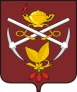 ДУМА ГОРОДСКОГО ОКРУГА «ГОРОД КИЗЕЛ» ПЕРВОГО СОЗЫВАРЕШЕНИЕ 28.04.2023 г.                                                                                                      № 387О внесении изменений в прогнозный план приватизации муниципального имущества Кизеловского  городского округа на 2020 год и плановый период 2021-2023 гг.	Во исполнение протокола совещания с участием Губернатора Пермского края Д.Н. Махонина и генерального директора ООО «Газпром межрегионгаз» С.В. Густова № 1 от 17.12.2020, руководствуясь Уставом муниципального образования городской округ «Город Кизел», Кизеловская городская Дума РЕШИЛА:1. Внести в Прогнозный план приватизации муниципального имущества Кизеловского городского округа на 2020 и плановый период 2021-2023 гг., утвержденный решением Думы городского округа «Город Кизел» от 28.02.2020 г. № 185 следующие изменения:1.1. включить в прогнозный план приватизации газопровод, находящийся в муниципальной собственности (Приложение 1).2. Решение обнародовать в МБУ «Кизеловская библиотека».3. Настоящее решение вступает в силу со дня его обнародования.Приложение к решению Думы городского округа «Город Кизел»                                                                                                 от  28.04.2023 г. № 387 ИЗМЕНЕНИЯ В ПРОГНОЗНЫЙ ПЛАН ПРИВАТИЗАЦИИобъектов муниципальной собственностиКизеловского городского округана 2020 год и плановый период 2021-2023 гг.Перечень объектов муниципальной собственности, планируемых к приватизации в 2023 г.Глава городского округа – глава администрации городского округа «Город Кизел»А.В. РодыгинПредседатель Думы городского округа «Город Кизел»Р.Р. Гилязетдинов№Адрес объекта/наименование объектаХарактеристика объектаПротяженность (м)Примечание12341Газопровод к котельной общежития, г. Кизел, ул. Прудовая, д. 64, «Иванов Лог»2552,00